STD 8 001(2)SCIENCE TIME:  1 Hr40MinsBelow is a description of a certain tooth.Flat and chisel shapedHas one rootIt is sharp          The type of the tooth described above is ____Canines                 B.   Pre-molarIncisor                   D.  MolarWhich one of the following immunizabledisease is its vaccine administered in the arm the same day the baby is born? Tetanus                         B.    TuberculosisMeasles                        D.   PolioWhich one of the statements about HIV and AIDS is TRUE.People living with AIDS are thin HIV and AIDS is a curse Premarital sex is the only mode of transmissionPeople living with HIV and AIDS are advised to eat small amount of food at a time Which one of the following pairs consists of health and social effects of drugs abuse respectivelyImpaired judgment and loss of consciousness Rape and withdrawal Addition and truancyLack of concentration and memory lossThe diagram below shows the components of blood.Carbon dioxide gas is transported by the part markedW   B. X C. Y  D. ZDuring breathing in Lungs deflatesPressure in the chest cavity increases Ribcage expand Diaphragm becomes dome shaped Which one of the following shows the correct path taken by the urine.Urethra       bladder      ureterUrethra      urethra        bladderUrethra       ureter         bladderUreter          bladder      urethra     Which lever has load between fulcrum and effortCrowbar                B.   claw hammerC. Wheel barrow      D.   spadeFor the tools to last long and work properly the following should be done EXCEPT? Sharpening cutting edge Oiling the moveable parts Using them regularlyProper usage of the toolsFriction is measured in Meters            B.   NewtonC. Kilograms       D.   Grams  The following are steps used in making a beam balance but not in orderFix the stand and the arm to the baseMake the base stand and the arm Suspend weight on both sides of the arm Suspend the arm to find balancing point markArrange from first step to the last II, IV, I, III                   B. I, II, IV, IIIC. I, III, II, IV                   D.  II, I, III, IVThe main reason why mulching is practiced on the farm is to? Control soil erosion Prevent weeds Add humus to the soil Conserve soil moisture Which one of the following is NOT a recreational use of water? Making fountains Surfing Skiing Swimming The diagram below represents a simple machine in useWhich part represents the pivotM   B. R   C. Z   D XWhich of the following statements is TRUE about clouds that appears low in the skyThey are irregular in shape and indicates fine weatherThey have flat baseAre mountainous in shapeAppens like bundles of cotton  Which one of the following weather instruments measures two aspects of weatherWind vane Rain gauge Wind sockThermometer The soil that drains water LEAST _______.Has rough textureCan be obtained from the gardenHas rough particles is found at river bankThe following are characteristics of plants suitable for making green manure. ExceptLeafy Faster growthNitrogen contentSlow in rotting  The quantity of matter in an object is measured in Meters       B.   kilometers C. Grams         D. centimeters Which of the following mixture can be separated by decantingFlour and tea leaves Ink and milk Cooking oil and spirit Petrol and kerosene The diagram below shows parts of gases in the atmosphere.Which part is used by leguminous plant to make proteinsW   B. X    C. Y     D. ZWhich of the following is an example of magnetic material Nail             B.   PlasticC. Wood          D.  CopperWhen heat is increased on matter they behave in all the following ways EXCEPTExpand           B. FreezeC. Evaporate      D.  meltThe diagram below represent an arrangement of material in a compost heap.In the diagram which letter represent ash  K  			B.  L   C.  M   		D.  NWhich of the following process involves absorption of heat from the surroundingMelting                  B. FreezeC. Cooling                   D. Condensation Which one of the following method of separating mixtures will only one substance be recovered from a mixture of two substance. Filtering         B.   Evaporation C.Decanting      D.sievingWhich one of the following materials will sink in waterBottle top     B.  stone C. Wood            D.  waxWhich one of the following is a disadvantage of friction.Walking   Sharpening Rubbing the board Causes wear and tearTwo pupils dropped objects of different masses from the same height which observation did they make.The heavier one fell fast The lighter one fell fast They fell at the same time They collided Which component of environment is found in all other component.Oxygen              B.  AnimalC. Plant                  D. waterWhich statements is TRUE about insect pollinated flowers Are small in sizeAre dull in colourHave scentAre feathering stigma During germination of a seed the following are necessary exceptSoil           B.    Warmth C. Water      D.  Oxygen Which of the following is a function of leavesAbsorption of water Make foodSupport plantTransportation of waterWhich one of the following pairs of a parts of a seed grows into shoot and roots respectively ?Micropile and radical Plumule and radical Radical and helium Micropile and testaThe chart below shows classification of plant                      Non flowering        KplantBacteriaflowering                 Z                                                        MonocotWhich one of the following plants are the correct example of the group represent by letter Z and KWhich one of the following animal moves by crawlingSnake        B.  frogC.  Horse          D. AntWhich one of the  following method of grazing can be practiced on a small piece of land.PaddockingStall feeding Tethering Strip grazing Which one of the following animals belong to same group as a tickSpider         B.   crabC. Termite       D.  weevilWhich one of the following is a harmful animalDog                  B.  white antsC.Turkey             D.   DonkeyWhat happens to a lizard when it bask in the sun? its body temperatureFall         rises Remain the sameRises then fall Which one of the following  pest is correctly matched with part of crop it attacks Which animal has a different type of movement from the others?Ostrich     		B. batButterfly    		D. MosquitoWhich one of the following is both a modern and a traditional method of food preservation?Canning          B. Drying Use of ash      D.  smokingWhich group of foodstuffs constitutes a balanced diet?Maize, wheat, rice Sorghum, bread, beanBread, eggs, kale Beans, peas, avacadoWhich one of the following is not a natural source of light?Glow worms The sun The starsTorch The rainbow is formed when there is:-Mirror and water only Sunlight onlySunshine and water droplets Water and airStd 6 pupils were conducting the experiment as shown below. From the experiment, the pupils must have concluded that light ______.travels on a straight line can be refracted cannot travel at a angle travels to all directionWhich one of the following is NOT a safety measure when dealing with electricity?Never touch switches with wet hand Never throw objects on wire carrying electricity Always wear a red T shirt when operating electric gadgets Never insert objects in electric sockets Which one of the following is a use of light? Ironing clothes PhotosynthesisWarming Germination of seedsWhich one of the following is an opaque material? Sky lightMirrorTracing paperClear glass ZKA.MaizeGrassB.PeasmaizeC.BeansMushroomD.peasMaizePestPart of crop attackedA.AphidsStemB.Stalk borerLeave C.CutwormStemD.weevilleaves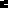 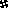 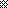 